一般社団法人 福知山民間社会福祉施設連絡協議会介護・福祉人材養成センター日　　時　　令和４年１１月８日（火）　9：30～17：00 (受付開始9:00)ね ら い　　高齢者施設や障害者施設で働いておられる方、これから働こうと思われている方、また家庭で高齢者や障害のある方の介護をされている方を対象に、介護の基礎を学ぶとともに実践力を身につけることを目的として開催します。講　　師　　岡本匡弘　先生　（京都保育福祉専門学院）　　　　　　　　京都保育福祉専門学院は、京都で最も歴史のある社会福祉の専門校として、これまでに数えきれないほどの介護のプロを育てておられます。京都で唯一の社会福祉法人立の専門学校として、人に寄り添う教育を重視し、介護のスペシャリストを養成されています。研修内容　　　研修プログラム１．人間の自然な動きを知ろう(ボディメカニクスの活用)２．移動・移乗の支援(ボディメカニクスを意識した支援)会　　場　  介護・福祉人材養成センター（中六人部会館　２階）主　　催　　一般社団法人　福知山民間社会福祉施設連絡協議会受 講 料　　２,０００円定　　員　　２０名（先着順）※定員になり次第受付を終了致します。※定員に達しない場合、研修を中止することがありますのでご了承ください。そ の 他　  新型コロナウイルス感染防止対策として、マスク着用・来場時の検温・手指消毒・体調確認を行うとともに、会場内では密を避けた座席設定といたします。申込み期日  　令和４年１０月２５日（火）お申込み・お問合わせ介護・福祉人材養成センター　京都府福知山市字大内3118　中六人部会館　2階 TEL. 0773-45-3628　／　FAX. 0773-45-3629参加申込書この用紙に記入して　FAX  してください。１１月８日(火)　　　　　申込者氏名　アクセス　　　　　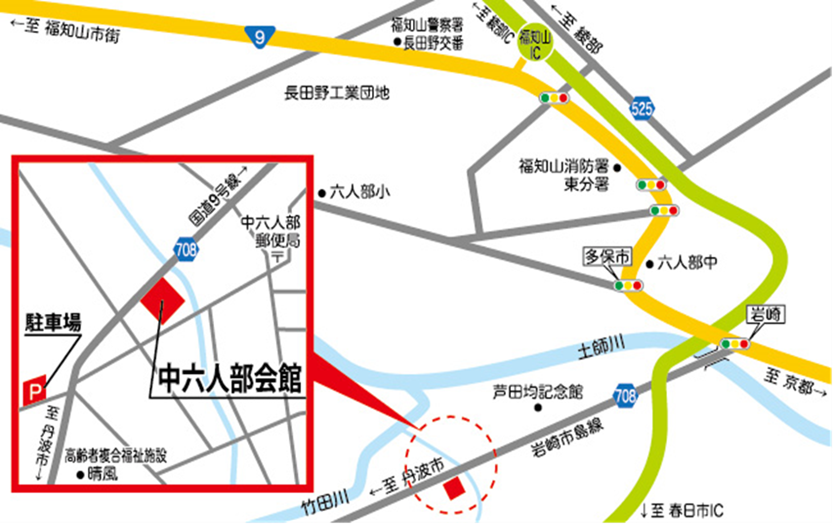 「初級介護技術研修」申込み　　　　　　　　　　FAX　０７７３－４５－３６２９<法 人 名>　<事業所名>　　　　　　　　　　　　　　　　　　　　<職　別><事業所住所>　〒<Zoom参加連絡メールアドレス><電話番号>　　　　　　　　　　　　　　　　　<FAX番号>NOふ り が な氏　 　名経験年数職　　　種　　年　　ヶ月　　年　　ヶ月年　　ヶ月